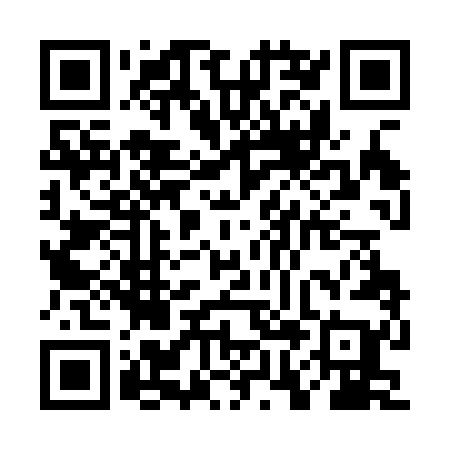 Ramadan times for Gardoty, PolandMon 11 Mar 2024 - Wed 10 Apr 2024High Latitude Method: Angle Based RulePrayer Calculation Method: Muslim World LeagueAsar Calculation Method: HanafiPrayer times provided by https://www.salahtimes.comDateDayFajrSuhurSunriseDhuhrAsrIftarMaghribIsha11Mon3:573:575:5411:413:305:285:287:1812Tue3:553:555:5211:403:325:305:307:2013Wed3:523:525:4911:403:345:325:327:2214Thu3:503:505:4711:403:355:345:347:2415Fri3:473:475:4511:403:375:365:367:2616Sat3:443:445:4211:393:385:385:387:2817Sun3:423:425:4011:393:405:395:397:3118Mon3:393:395:3711:393:415:415:417:3319Tue3:363:365:3511:383:435:435:437:3520Wed3:333:335:3311:383:445:455:457:3721Thu3:313:315:3011:383:455:475:477:3922Fri3:283:285:2811:383:475:495:497:4123Sat3:253:255:2511:373:485:505:507:4324Sun3:223:225:2311:373:505:525:527:4625Mon3:193:195:2011:373:515:545:547:4826Tue3:163:165:1811:363:535:565:567:5027Wed3:133:135:1611:363:545:585:587:5228Thu3:103:105:1311:363:555:595:597:5529Fri3:073:075:1111:353:576:016:017:5730Sat3:043:045:0811:353:586:036:037:5931Sun4:014:016:0612:354:597:057:059:021Mon3:583:586:0312:355:017:077:079:042Tue3:553:556:0112:345:027:097:099:073Wed3:523:525:5912:345:037:107:109:094Thu3:493:495:5612:345:057:127:129:125Fri3:463:465:5412:335:067:147:149:146Sat3:433:435:5112:335:077:167:169:177Sun3:393:395:4912:335:097:187:189:198Mon3:363:365:4712:335:107:197:199:229Tue3:333:335:4412:325:117:217:219:2410Wed3:293:295:4212:325:127:237:239:27